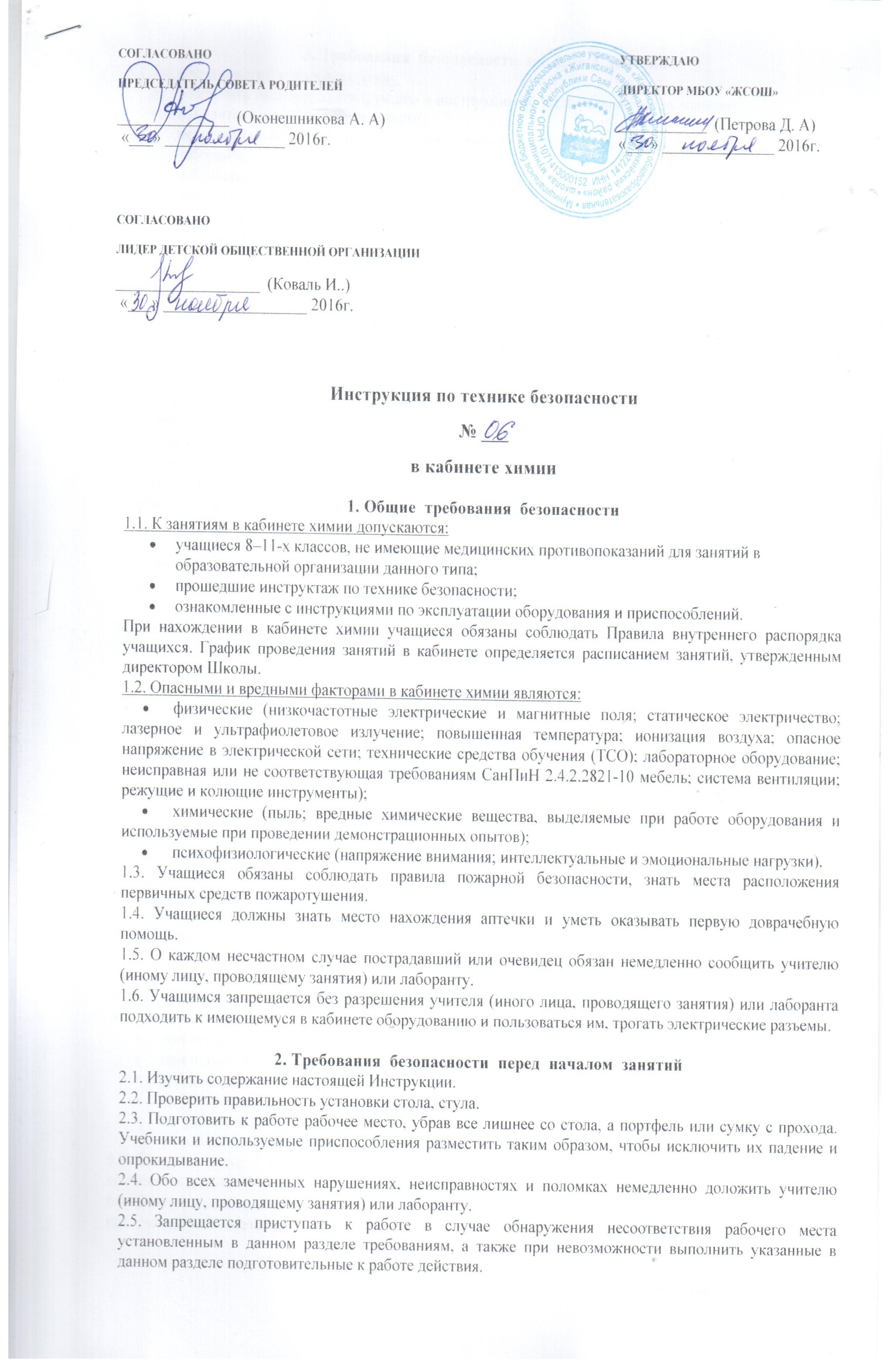 3. Требования  безопасности  во  время  занятий3.1. Во время занятий учащийся обязан:соблюдать настоящую инструкцию и инструкции по эксплуатации оборудования;находиться на своем рабочем месте;неукоснительно выполнять все указания учителя (иного лица, проводящего занятия) и (или) лаборанта;соблюдать правила эксплуатации оборудования;соблюдать осторожность при обращении с оборудованием и химическими реактивами;не допускать попадания влаги на поверхности оборудования и химических реактивов;постоянно поддерживать порядок и чистоту на своем рабочем месте.3.2. Учащимся запрещается:прикасаться к нагретым элементам оборудования и электрическим разъемам;трогать и пробовать на вкус химические вещества;сливать любые растворы в канализацию;выполнять любые действия без разрешения учителя (иного лица, проводящего занятия) или лаборанта;выносить из кабинета и вносить в него любые предметы, приборы и оборудование без разрешения учителя (иного лица, проводящего занятия) или лаборанта.3.3. Обо всех неполадках в работе оборудования необходимо ставить в известность учителя (иное лицо, проводящее занятия) или лаборанта. Запрещается самостоятельное устранение любых неисправностей используемого оборудования.3.4. Необходимо поддерживать расстояние от глаз до хорошо освещенной тетради и (или) книги в диапазоне 55–65 см.4. Требования  безопасности  в  аварийных  ситуациях4.1. При обнаружении неисправности в работе оборудования (нагревании, появлении искрения, запаха горелой изоляции, появлении посторонних звуков и т.п.) немедленно прекратить работу и сообщить об этом учителю (иному лицу, проводящему занятия) или лаборанту и действовать в соответствии с его указаниями.4.2. При возникновении чрезвычайной ситуации (появлении посторонних запахов, задымлении, возгорании), просыпании и (или) проливании химических реактивов немедленно сообщить об этом учителю (иному лицу, проводящему занятия) или лаборанту и действовать в соответствии с его указаниями.4.3. При получении травмы сообщить об этом учителю (иному лицу, проводящему занятия) или лаборанту. При необходимости помочь учителю (иному лицу, проводящему занятия) или лаборанту оказать пострадавшему первую помощь и оказать содействие в отправке пострадавшего в ЦРБ.5. Требования  безопасности  по  окончании  занятий5.1. Привести в порядок рабочее место.5.2. Сдать учителю (иному лицу, проводящему занятия) или лаборанту использованное оборудование и реактивы, отработанные водные растворы слить в стеклянный сосуд.5.3. При обнаружении неисправности мебели, оборудования, просыпании или проливании химических реактивов проинформировать об этом учителя (иное лицо, проводящее занятия) и (или) лаборанта.5.4. С разрешения учителя (иного лица, проводящего занятия) организованно покинуть кабинет.6. Заключительные положения6.1. Проверка и пересмотр настоящей инструкции осуществляются не реже одного раза в 5 лет.6.2. Инструкция должна быть досрочно пересмотрена в следующих случаях:при пересмотре межотраслевых и отраслевых правил и типовых инструкций по охране труда;при изменении условий обучения в конкретном кабинете;при внедрении новой техники и (или) технологий;по результатам анализа материалов расследования аварий, несчастных случаев;по требованию представителей органов по труду субъектов Российской Федерации или органов федеральной инспекции труда.6.3. Если в течение 5 лет со дня утверждения (введения в действие) настоящей инструкции условия обучения в конкретном кабинете не изменяются, то ее действие продлевается на следующие 5 лет.6.4. Ответственность за своевременное внесение изменений и дополнений, а также пересмотр настоящей инструкции возлагается на инструктора-методиста по безопасности.